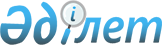 О внесении изменения в постановление акимата Сандыктауского района от 27 марта 2008 года № А-3/55 "Об определении перечня должностей специалистов социального обеспечения, образования и культуры, работающих в аульной (сельской) местности"
					
			Утративший силу
			
			
		
					Постановление акимата Сандыктауского района Акмолинской области от 30 сентября 2011 года № А-10/229. Зарегистрировано Управлением юстиции Сандыктауского района Акмолинской области 13 октября 2011 года № 1-16-135. Утратило силу постановлением акимата Сандыктауского района Акмолинской области 25 декабря 2013 года № А-13/407      Сноска. Утратило силу постановлением акимата Сандыктауского района Акмолинской области 25.12.2013 № А-13/407 (вводится в действие со дня официального опубликования).

      В соответствии с подпунктом 2) пункта 1 статьи 18, пунктом 3 статьи 238 Трудового кодекса Республики Казахстан от 15 мая 2007 года, пунктом 2 статьи 31 Закона Республики Казахстан от 23 января 2001 года «О местном государственном управлении и самоуправлении в Республике Казахстан», на основании решения Сандыктауского районного маслихата от 7 сентября 2011 года № 28/8 «О согласовании перечня должностей специалистов образования, работающих в аульной (сельской) местности», акимат Сандыктауского района ПОСТАНОВЛЯЕТ:



      1. Внести в постановление акимата Сандыктауского района «Об определении перечня должностей специалистов социального обеспечения, образования и культуры, работающих в аульной (сельской) местности» от 27 марта 2008 года № А-3/55 (зарегистрировано в Реестре государственной регистрации нормативных правовых актов № 1-16-77, опубликовано 14 мая 2008 года в газете «Сандыктауские вести») следующее изменение:

      в Перечне должностей специалистов социального обеспечения, образования и культуры, работающих в аульной (сельской) местности:

      пункт 3 изложить в новой редакции:

      «3. Должности специалистов образования:

      руководитель и заместитель государственного учреждения, казенного предприятия;

      учителя всех специальностей;

      преподаватель;

      педагог-психолог;

      методист;

      инструктор;

      мастер;

      воспитатель;

      вожатый;

      музыкальный руководитель;

      библиотекарь;

      медицинская сестра;

      лаборант;

      заведующий библиотекой;

      социальный педагог;

      педагог-организатор.».



      2. Настоящее постановление акимата Сандыктауского района вступает в силу со дня государственной регистрации в Департаменте юстиции Акмолинской области и вводится в действие со дня официального опубликования.      Аким Сандыктауского района                       К.Суюндиков
					© 2012. РГП на ПХВ «Институт законодательства и правовой информации Республики Казахстан» Министерства юстиции Республики Казахстан
				